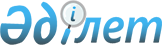 Об утверждении коэффициента зонирования, учитывающего месторасположение объекта налогообложения в населенных пунктах Коксуского района
					
			Утративший силу
			
			
		
					Постановление акимата Коксуского района Алматинской области от 3 марта 2022 года № 86. Зарегистрировано в Министерстве юстиции Республики Казахстан 31 марта 2022 года № 27333. Утратило силу постановлением акимата Коксуского района области Жетісу от 12 октября 2023 года № 387
      Сноска. Утратило силу постановлением акимата Коксуского района области Жетісу от 12.10.2023 № 387 (вводится в действие с 01.01.2024).
      Сноска. Вводится в действие с 01.01.2023 в соответствии с пунктом 4 настоящего решения.
      В соответствии с пунктом 6 статьи 529 Кодекса Республики Казахстан "О налогах и других обязательных платежах в бюджет (Налоговый кодекс)" и статьи 31 Закона "О местном государственном управлении и самоуправлении в Республике Казахстан" акимат Коксуского района ПОСТАНОВЛЯЕТ:
      1. Утвердить коэффициенты зонирования, учитывающих месторасположение объекта налогообложения в населенных пунктах Коксуского района согласно приложению к настоящему постановлению.
      2. Государственному учреждению "Отдел экономики и финансов Коксуского района" в установленном законодательством порядке обеспечить:
      1) государственную регистрацию настоящего постановления в Министерстве юстиции Республики Казахстан;
      2) размещение настоящего постановления на интернет-ресурсе акимата Коксуского района после его официального опубликования.
      3. Контроль за исполнением настоящего постановления возложить на курирующего заместителя акима района.
      4. Настоящее постановление вводится в действие с 1 января 2023 года. Коэффициент зонирования, учитывающего месторасположение объекта налогообложения в населенных пунктах Коксуского района
					© 2012. РГП на ПХВ «Институт законодательства и правовой информации Республики Казахстан» Министерства юстиции Республики Казахстан
				
      Аким Коксуского района

А. Әділ
Приложение к постановлению акимата Коксуского района от 3 марта 2022 года № 86
№ п/п
Месторасположение объекта налогообложения в населенном пункте
Коэффициент зонирования
Айнабулакский сельский округ
Айнабулакский сельский округ
Айнабулакский сельский округ
1
станция Айнабулак
1,45
2
село ПЧ-45 Косшар
1,1
3
разъезд Тауарасы
0,9
4
разъезд Копр
0,9
Алгабасский сельский округ
Алгабасский сельский округ
Алгабасский сельский округ
5
село Алгабас
1,45
6
село Кызылтоган
1,45
Енбекшинский сельский округ
Енбекшинский сельский округ
Енбекшинский сельский округ
7
село Зылихи Тамшыбай
1,45
8
село Бескайнар
1,45
9
село Каратал
1,45
10
село Кенарал
1,45
Каблисанский сельский округ
Каблисанский сельский округ
Каблисанский сельский округ
11
село Актекше
1,45
12
село Кокбастау
1,1
Балпыкский сельский округ
Балпыкский сельский округ
Балпыкский сельский округ
13
село Акшатоган
1,45
14
село Теректы
1,65
15
Балпык би 1 зона (ограничена с востока землями Лабасинского сельского округа с запада автомобильной дороги республиканского значения Алматы –Усть-каменогорск )
2,2
16
Балпык би 2 зона (ограничена с востока автомобильной дороги республиканского значения Алматы –Усть-каменогорск с запада улицы Жангельдина)
2,01
17
Балпык би 3 зона (часть населенного пункта не включенные в первую и вторую зону до границы населенного пункта)
1,85
Лабасинский сельский округ
Лабасинский сельский округ
Лабасинский сельский округ
18
село Енбекшиказах
1,45
19
село Жамбыл
1,45
20
село Мамбет
1,65
21
село Талапты
1,45
Жарлыозекский сельский округ
Жарлыозекский сельский округ
Жарлыозекский сельский округ
22
село Жарлыозек
1,45
23
село Бозтоган
1,2
24
село Муканчи
1,2
Мусабекский сельский округ
Мусабекский сельский округ
Мусабекский сельский округ
25
село Мусабек
1,45
26
село Мулимбай
1,35
27
станция Мойынкум
0,9
28
станция Бакча
0,9
29
станция Биже
0,9
Мукринский сельский округ
Мукринский сельский округ
Мукринский сельский округ
30
село Мукры
1,65
31
село 10 -лет Казахстана
1,35
Муканчинский сельский округ
Муканчинский сельский округ
Муканчинский сельский округ
32
станция Коксу
1,45
33
село Надризбек
1,1
34
село 50 -лет Казахстана
1,2
35
село Муканчи
1,1
36
село Жетыжал
1,45